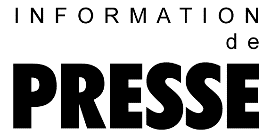 Nouveaux compresseurs de qualité pour bricoleurs et professionnels Programmes de compresseurs "Premium" et "Classic" pour l'artisanat Les compresseurs à pistons Kaeser hautement appréciés dans le secteur de l'artisanat par leur qualité et leur mobilité sont proposés dans les variantes "Premium" et "Classic". Ils succèdent aux compresseurs de la série "Economy". Les modèles "Premium" sont particulièrement adaptés pour les conditions d'utilisation extrêmes et les fortes sollicitations dans l'artisanat. Ils sont équip és d'un bloc compact à refroidissement efficace, facile à entretenir, renfermant le moteur d'entraînement et le bloc compresseur dans un carter. Le programme "Premium" comprend trois lignes de produits. La première se compose de 31 modèles de construction classique : le moteur d'entraînement et le bloc compresseur sont installés sur un réservoir d'air comprimé horizontal équipé de deux roues et d'une poignée de transport pour une utilisation mobile. Les puissances motrices se situent entre 0,75 et 3 kW, les volumes engendrés entre env. 130 et 660 l/min et les capacités de réservoirs entre 10 et 90l, pour une pression de service maximale de 10 bar. La seconde ligne compte 4 modèles qui se distinguent particulièrement par leur construction compacte. Leur volume engendré se situe entre 160 et 350 l/min, les puissances motrices entre 1,1 et 1,9 kW, les capacités de réservoirs entre 4 et 30 l. "Premium 160 compact", le plus petit modèle, présente deux caractéristiques particulières : il s'agit d'un compresseur portable avec une pression de service maximale de 20 bar. Enfin, les 6 compresseurs de la ligne "Premium Car", extrêmement compacts, conviennent particulièrement pour les travaux de chantier ou pour toutes autres conditions de travail difficiles. Le châssis avec poignées fixes de manutention et une plaque de protection en tôle forte protègent le réservoir et le moto-compresseur contre un endommagement externe. Les compresseurs "Premium Car" couvrent une plage de volume engendré de 200 à 660 l/min avec des puissances motrices de 1,1 à 3 kW. Les réservoirs d'air comprim é ont une capacité de 30 et de 70 l. "Classic" est le nouveau programme pour les travaux de bricolage avec des puissances motrices entre 1,1 et 1,9 kW et des volumes engendrés d'env. 210 à 460 l/min. Le volume des réservoirs d'air comprimé peut varier entre env. 10 et 90 l, en fonction de la puissance des compresseurs. Les 12 modèles "Classic" dont la pression de service maximale est de 10 bar sont, comme leur nom l'indiquent, de construction classique. Le plus petit modèle constitue une exception : il se présente sans roues et est portable. Tous les appareils sont équipés en standard de moteurs haut de gamme et de blocs compresseurs de haute qualité de fabrication Kaeser. Un rendement élevé, une longue durée de vie, la flexibilité et la fiabilité maximum sont ainsi garanties. La réduction de la variété des types de construction par rapport au programme précédent a permis de maintenir les coûts d'acquisition à un niveau raisonnable.Fichier : b-premium-classic-fr3.066 caractères, reproduction gratuite  Merci de nous transmettre un exemplaire justificatif.Photos : 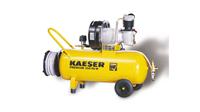 Les compresseurs de la nouvelle série "Premium" (en photo, un compresseur avec plaque de protection en forte tôle de la série "Premium Car" particuli èrement adaptée pour les travaux d'intérieur), conçus pour les fortes sollicitations du secteur artisanal, sont robustes et rentables.